Topic: Hopes and Fears/Likes and Dislikes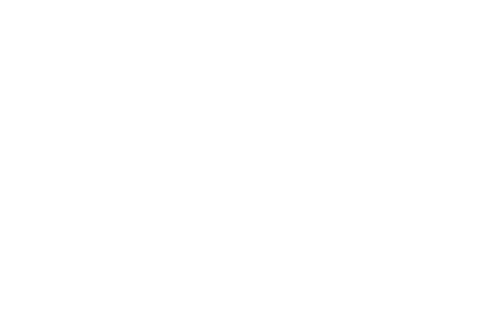 I can….RAGTo improve I will…Develop My ideas around the theme in a personal wayAdd more detail to my mind map by expanding my ideas fullyResearch and collect quality images linked to the themeAdd more tonal contrast to my workProduce a range of drawings linked to the theme with accurate use of perspectivePractice drawing ellipses (produce at least 10 examples of ellipses drawn freehand)Draw 3 cuboidsInclude the construction lines in my drawingAdd a range of tones to my work that create a sense of formproduce a tonal strip that includes at least 12 different tonal values from very light to VERY darkI can blend smoothly from one tone to anotherproduce a tonal blend strip measuring 1cm X 10cm I can create visual textures by using my pencil in different ways Experiment and produce examples of at least 10 different mark-making techniques in pencil.Develop the drawings into designs successful designs for decorative initials around the theme  design with effective Create an alternative compositionLessonLearning FocusSkillKey Words1Produce mindmaps around the themes of Likes and Dislikes/Hopes and Fearsdeveloping ideas, personal response,  recording ideasDevelopment, personal response 2Create a collage of imagery linked to your hopes/fears/likes/dislikesDevelopment of IdeasResearch SkillsRecording of ideasCollage3Produce a drawing linked to one of your hopesDrawings skills Mark-making, visual language, tonal values, contrast, mark-making, texture, pattern, proportions, formal elements. 4Produce a drawing linked to one of your hopesDrawings skills Mark-making, visual language, tonal values, contrast, mark-making, texture, pattern, proportions, formal elements. 5Produce a drawing linked to one of your hopesDrawings skills Mark-making, visual language, tonal values, contrast, mark-making, texture, pattern, proportions, formal elements. 6Produce a drawing linked to one of your hopesDrawings skills Mark-making, visual language, tonal values, contrast, mark-making, texture, pattern, proportions, formal elements. 